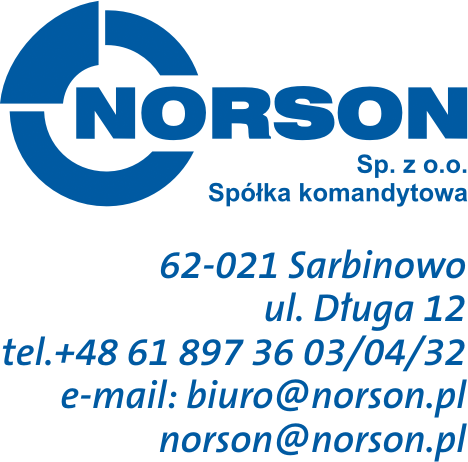 KRAJOWA DEKLARACJA WŁAŚCIWOŚCI UŻYTKOWYCH nr 1/20231. Nazwa i nazwa handlowa wyrobu budowlanego:
	 Kształtki polietylenowe (HDPE) do zgrzewania doczołowego SDR 17 PN 10 i SDR 11 PN 16Oznaczenie typu wyrobu budowlanego: Kolano 90°, Łuk 45°, Zwężka, Trójnik , Trójnik redukcyjny, Zaślepka, Tuleja kołnierzowa  Zamierzone zastosowanie lub zastosowania wyrobu budowlanego:
stosowane do wykonywania połączeń w rurach polietylenowych w sieciach i instalacjach wodociągowych przesyłających wodę przeznaczoną do spożycia oraz inne ciecze chemicznie obojętne.Nazwa i adres siedziby producenta oraz miejsce produkcji wyrobu:        S.C WINTER COM SRL       Cartier Sarata nr 131f       Bistrița 427301,        RumuniaW stosownych przypadkach nazwa i adres kontaktowy upoważnionego przedstawiciela, którego pełnomocnictwo obejmuje zadania określone w art. 12 ust. 2: nie dotyczy.System lub systemy oceny i weryfikacji stałości właściwości użytkowych wyrobu budowlanego określone w załączniku rozporządzenia: system 4.Krajowa specyfikacja techniczna:
7a. Polska Norma wyrobu: PN-EN 12201-3+A1:2013-05Systemy przewodów rurowych z tworzyw sztucznych do przesyłania wody oraz do ciśnieniowej kanalizacji deszczowej i sanitarnej. Polietylen (PE). Część 3: Kształtki
Nazwa akredytowanej jednostki certyfikującej, numer akredytacji i numer krajowego certyfikatu    lub nazwa akredytowanego laboratorium: nie dotyczy.
7b. Krajowa ocena techniczna: nie dotyczy8. Deklarowane właściwości użytkowe.
9.  Właściwości użytkowe określonego powyżej wyrobu są zgodne z wszystkimi wymienionymi	w punkcie 8 deklarowanymi właściwościami użytkowymi. Niniejsza krajowa deklaracja 	właściwości użytkowych wydana zostaje zgodnie z ustawą z dnia 16 kwietnia 2004 r.	o wyrobach budowlanych, na wyłączną odpowiedzialność producenta.W imieniu producenta podpisał:Specjalista ds. Zarządzania JakościąMirosław PawłowskiSarbinowo, dnia 6 grudnia 2023Zasadnicze charakterystykiWłaściwości użytkoweSpecyfikacja techniczna- maksymalne ciśnienie roboczePN 10 SDR 17 i PN 16 SDR 11 
(zgodnie z oznaczeniem producenta)PN-EN 12201-3+A1:2013-05- materiał kształtekPolietylen (PE 100)PN-EN 12201-3+A1:2013-05- temperatura roboczaod 00C – 700CPN-EN 12201-3+A1:2013-05- cechowanie produktuZgodne z normąPN-EN 12201-3+A1:2013-05- typ kształtekKształtki z bosymi końcami do zgrzewania doczołowegoPN-EN 12201-3+A1:2013-05- średnica zewnętrzna kształtek [mm]Kolano 90° - 90, 110, 125, 140, 160, 200Łuk 45° – 90, 110, 125, 140, 160, 200Zwężka – 110/63, 110/75, 110/90; 160/90, 160/110, 160/125, 160/140; 200/110, 200/125, 200/140, 200/160, 200/180Trójnik – 110, 125, 160Trójnik redukcyjny – 110/63, 110/90, 160/90, 160/110Zaślepka – 63, 75, 90, 110Tuleja kołnierzowa – 63, 75, 90, 110, 125, 140, 160, 180, 200, 225, 250, 280, 315, 355, 400PN-EN 12201-3+A1:2013-05